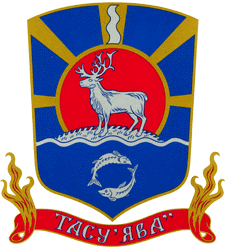                                                                            Директору департамента                                                                            образования  ЯНАО                                                                            М.В. Кравец                              Уважаемая Марина Владимировна!         Направляем в Ваш адрес отчет о проведении школьного и муниципального этапа «Президентские спортивные игры» за 2017-2018 учебный год в системе образования Тазовского района по прилагаемым формамПриложение: на  3 л. в 1 экз.Начальник отделадошкольного образованияДепартамента образованияАдминистрации Тазовского района                                             Н.А. МельникКаракетов Семен Пантелеевич 2-11-74Приложение № 1  Отчёто проведении школьного этапа Всероссийских спортивных игр школьников
«Президентские спортивные игры»Образовательная организация: Тазовский район_______________________   Приложение № 2                                                                                                                   Отчёто проведении муниципального этапа Всероссийских спортивных игр школьников«Президентские спортивные игры»Образовательная организация : Тазовский районОтчёт о проведении школьного этапа Всероссийских спортивных соревнований школьников«Президентские состязания»Тазовский район(муницип. образовательная организация)АДМИНИСТРАЦИЯ   ТАЗОВСКОГО   РАЙОНААДМИНИСТРАЦИЯ   ТАЗОВСКОГО   РАЙОНА   ДЕПАРТАМЕНТ ОБРАЗОВАНИЯ   ДЕПАРТАМЕНТ ОБРАЗОВАНИЯул. Пиеттомина, д. 23, п. Тазовский, Ямало-Ненецкий автономный округ, 629350 Тел./факс (34940)  2-11-52ул. Пиеттомина, д. 23, п. Тазовский, Ямало-Ненецкий автономный округ, 629350 Тел./факс (34940)  2-11-52от _ 11.04. 2018 г. № 4/2144На Количество общеобразовательных организаций вмуниципальном образованииКоличество общеобразовательных организаций вмуниципальном образованииКоличество обучающихся в 5-11 классов общеобразовательных организаций муниципального образованияКоличество обучающихся в 5-11 классов общеобразовательных организаций муниципального образованияКоличество обучающихся в 5-11 классов общеобразовательных организаций муниципального образованияКоличество обучающихся в 5-11 классов общеобразовательных организаций муниципального образованияОсновные виды программы школьного этапа Президентских спортивных игр (обобщённая информация по общеобразовател ьныморганизациям).Освещение в СМИ(материалыприлагаютсяФинансовое обеспечениеФинансовое обеспечениеФинансовое обеспечениеВсегоиз них принявших участие в школьном этапе Президентских спортивных игрВсего(чел.)в том числе отнесённые к специальной медицинской группе для занятий физической культурой и спортомиз общего количества принявших участие в школьном этапе Президентских спортивных игр (чел.)%обучающихся, принявших участие в школьном этапе Президентских спортивных игрОсновные виды программы школьного этапа Президентских спортивных игр (обобщённая информация по общеобразовател ьныморганизациям).обязательно)По разделу «Образова ние»Поразделу«Спорт»внебюджетныеисточники         6                5  1877             58    1173   62,4  % Стритбол, волейбол,      «Веселые старты», легкая атлетика, мини-футбол, пионербол, баскетбол  На сайте школ, по школьному радио 250 000 руб.         -          -Количество общеобразовательных организаций вмуниципальном образованииКоличество общеобразовательных организаций вмуниципальном образованииКоличество обучающихся в 5-11 классов общеобразовательных организаций муниципального образованияКоличество обучающихся в 5-11 классов общеобразовательных организаций муниципального образованияКоличество обучающихся в 5-11 классов общеобразовательных организаций муниципального образованияКоличество обучающихся в 5-11 классов общеобразовательных организаций муниципального образованияОсновные виды программы школьного этапа Президентских спортивных игр (обобщённая информация по общеобразовател ьныморганизациям).Освещение в СМИ(материалыприлагаютсяФинансовое обеспечениеФинансовое обеспечениеФинансовое обеспечениеВсегоиз них принявших участие в школьном этапе Президентских спортивных игрВсего(чел.)в том числе отнесённые к специальной медицинской группе для занятий физической культурой и спортомиз общего количества принявших участие в школьном этапе Президентских спортивных игр (чел.)%обучающихся, принявших участие в школьном этапе Президентских спортивных игрОсновные виды программы школьного этапа Президентских спортивных игр (обобщённая информация по общеобразовател ьныморганизациям).обязательно)По разделу «Образова ние»Поразделу«Спорт»внебюджетныеисточники         6                5187758    811  43,2 Стритбол, волейбол,      «Веселые старты», легкая атлетика, мини-футбол, пионербол, баскетбол  На сайте Департамента образования 250 000                      руб.         -          -Наименование образовательной организацииКоличество
общеобразователь
ных организаций,
принявших
участие в
школьном этапе
Президентских
состязанийКоличество
общеобразователь
ных организаций,
принявших
участие в
школьном этапе
Президентских
состязанийКоличество
общеобразователь
ных организаций,
принявших
участие в
школьном этапе
Президентских
состязанийОбщее количество обучающихся
в общеобразовательных
организациях муниципального
образования по уровням общего
образования, за исключением
дошкольного образования в
городских поселениях (по
состоянию на 1 января 2017 г.)Общее количество обучающихся
в общеобразовательных
организациях муниципального
образования по уровням общего
образования, за исключением
дошкольного образования в
городских поселениях (по
состоянию на 1 января 2017 г.)Общее количество обучающихся
в общеобразовательных
организациях муниципального
образования по уровням общего
образования, за исключением
дошкольного образования в
городских поселениях (по
состоянию на 1 января 2017 г.)Общее количество обучающихся
в общеобразовательных
организациях муниципального
образования по уровням общего
образования, за исключением
дошкольного образования в
городских поселениях (по
состоянию на 1 января 2017 г.)Общее количество обучающихся
в общеобразовательных
организациях муниципального
образования по уровням общего
образования, за исключением
дошкольного образования в
городских поселениях (по
состоянию на 1 января 2017 г.)Общее количество обучающихся в
общеобразовательных
организациях муниципального
образования по уровням общего
образования, за исключением
дошкольного образования в
сельской местности (по
состоянию на 1 января 2017 г.)Общее количество обучающихся в
общеобразовательных
организациях муниципального
образования по уровням общего
образования, за исключением
дошкольного образования в
сельской местности (по
состоянию на 1 января 2017 г.)Общее количество обучающихся в
общеобразовательных
организациях муниципального
образования по уровням общего
образования, за исключением
дошкольного образования в
сельской местности (по
состоянию на 1 января 2017 г.)Общее количество обучающихся в
общеобразовательных
организациях муниципального
образования по уровням общего
образования, за исключением
дошкольного образования в
сельской местности (по
состоянию на 1 января 2017 г.)Общее количество обучающихся в
общеобразовательных
организациях муниципального
образования по уровням общего
образования, за исключением
дошкольного образования в
сельской местности (по
состоянию на 1 января 2017 г.)Кол-во обучающихся в
общеобразовательных
организациях
муниципального
образования по уровням
общего образования, за
исключением
дошкольного
образования,
принявших участие в
школьном этапе
Президентских
состязаний в городских
поседенияхКол-во обучающихся в
общеобразовательных
организациях
муниципального
образования по уровням
общего образования, за
исключением
дошкольного
образования,
принявших участие в
школьном этапе
Президентских
состязаний в городских
поседенияхКол-во обучающихся в
общеобразовательных
организациях
муниципального
образования по уровням
общего образования, за
исключением
дошкольного
образования,
принявших участие в
школьном этапе
Президентских
состязаний в городских
поседенияхКол-во обучающихся в
общеобразовательных
организациях
муниципального
образования по уровням
общего образования, за
исключением
дошкольного
образования,
принявших участие в
школьном этапе
Президентских
состязаний в городских
поседенияхКол-во обучающихся в
общеобразовательных
организациях
муниципального
образования по уровням
общего образования, за
исключением
дошкольного
образования,
принявших участие в
школьном этапе
Президентских
состязаний в сельской
местностиКол-во обучающихся в
общеобразовательных
организациях
муниципального
образования по уровням
общего образования, за
исключением
дошкольного
образования,
принявших участие в
школьном этапе
Президентских
состязаний в сельской
местностиКол-во обучающихся в
общеобразовательных
организациях
муниципального
образования по уровням
общего образования, за
исключением
дошкольного
образования,
принявших участие в
школьном этапе
Президентских
состязаний в сельской
местностиКол-во обучающихся в
общеобразовательных
организациях
муниципального
образования по уровням
общего образования, за
исключением
дошкольного
образования,
принявших участие в
школьном этапе
Президентских
состязаний в сельской
местностиОсновныевидыпрограммы, проведённые на школьном этапе11 резидентек ихсостязаний(обобщённаяИнформацияОсвещение в СМИНа сайте школФинансовое обеспечение (тыс. рублейФинансовое обеспечение (тыс. рублейФинансовое обеспечение (тыс. рублейДепартамент образования Администрации Тазовского районав городских  поселенияхВ сельской местностиВсего Начальное общее образованияОсновное общее образованиеСреднее общее образованиеВсего В том числе отнесенных  к специальной медицинской группе для  занятия ф. и с.Начальное общее образованиеОсновное общее образованиеСреднее общее образованиеВсего В том числе отнесенных к спец. группе для занятийНачальное общее образованиеОсновное общее образованиеСреднее общее образованиеВсего Начальное общее образованиеОсновное общее образованиеСреднее общее образованиеВсего Основныевидыпрограммы, проведённые на школьном этапе11 резидентек ихсостязаний(обобщённаяИнформацияОсвещение в СМИНа сайте школПо разделу образованиеПо разделу спортВнебюджетные источники65148515612513297581452152723832170 --